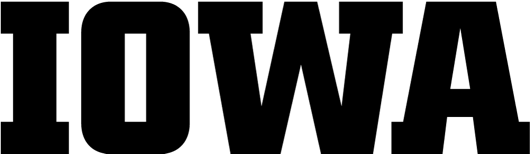 Project TeamInsert Stakeholder Matrix. Include the role and responsibilities regarding the project for each member.  Owner’s Project Requirements (OPR)Do not describe requirements as “per UI Design Standards”. If this is the case summarize the Design Standard in the description.The numbering system used in this OPR Template shall remain consistent. Should additional sections be required, these sections shall be added using the same numbering system.Project Information Executive SummaryAt a minimum include project address, project site adjacencies, and include the building in which the project is located. Indicate if the project is a new building, addition, or renovation project. Insert UI Campus Planning or UIHC Transfer Package items when available. Program Needs (for Campus Planning use only)Operational Objectives What are the functions of the building, addition, renovation? Major Project AssumptionsSchedule and Sequence Include durations (number of months, not actual dates) for start of construction, substantial completion, temporary relocation, etc.)Design and Construction Phasing Describe project phasing if applicable, if none, insert the word “None.”Building Occupancy During Construction Indicate if building will be occupied during construction and, if so, describe occupancy requirements).Space RequirementsEnabling Projects Describe projects that must be completed for this project to proceed. If not applicable insert the word “None.”Project DescriptionProject Site ConsiderationsParking and Pedestrian CirculationLandscape and Hardscape Environmental Compliance Complete Preliminary Environmental Review Checklist and attach it as an appendix. Sustainability GoalsIndicate energy conservation goals (i.e., 20% beyond ASHRAE 90.1 baseline, etc.). Include any other sustainability goals, if none, insert the word “None.”Structural ConsiderationsArchitectural ConsiderationsBuilding Envelope Provide a summary description of general, Owner specific requirements (i.e., desired building aesthetic, durability, maintainability, percent of glazing, etc.).Interior Architecture Provide a summary description of the general, Owner specific requirements (i.e., desired aesthetic, durability, maintainability, etc.).Other Architectural Elements Equipment Furnishings Special Construction Conveying EquipmentIncorporation of Universal Design Fire Protection Considerations Where a requirement is still to be determined, indicate TBD. System Types Location and type such as wet type, dry pipe, pre‐action systems.Plumbing Considerations Where a requirement is still to be determined, indicate TBD.Domestic Water (Hot and Cold)Sanitary WasteStormwater Refer to Project Site Requirements/Goals section for additional Owner requirements related to stormwater managementIrrigationSpecial Plumbing Systems Provide a description of any special plumbing systems required for the project, including the design criteria for the system. Detailed descriptions of the design provided to meet these requirements shall be reserved for the BOD. Add or delete from the below list as required for the project.High Purity Water SystemsSpecial Waste SystemsVacuumCompressed AirMedical Gas SystemsSpecialty GasesSpecial Water Systems (e.g., animal, plant, etc.)Natural Gas Describe specific Owner natural gas requirements in this section.Utility Connection Describe source Mechanical Considerations Where a requirement is still to be determined, indicate TBD.Mechanical System RequirementsCooling Systems/Source Provide a summary description of the cooling system including Owner specific requirements, e.g., chiller plant located in the building, chilled water from a central chiller plant located in building X, DX, VRF, heat pumps, etc.Heating Systems/Source Provide a summary description of the heating system including Owner specific requirements, e.g., HHW generated by steam from the university’s system, condensing boilers located in the building, VRF, heat pumps, etc.Humidification Systems/Source Provide a summary description of the humidification system including Owner specific requirements, e.g., provided by steam from the university’s system, steam boiler in the building, clean steam generator in the building, local self‐contained humidification system, etc. If none, state none.Special Mechanical Systems Provide a description of any special mechanical systems required for the project, including the design criteria for the system. Detailed descriptions of the design provided to meet these requirements shall be reserved for the BOD. Add or delete from the below list as required for the project.Exhaust Process Cooling Smoke Control HVAC System Requirements by Space Type:OfficesClassroomsAtriaKitchensDining AreasResidential RoomsLaboratoriesVivariaClinical SpacesProcedure RoomsPharmacies / Clean RoomsLobbiesLoading DocksTrash, Recycling, Composting RoomsStairwellsData ClosetsLaboratory EquipmentControl and BAS Strategy Electrical Considerations Where a requirement is still to be determined, indicate TBD.Electrical System RequirementsPanelboards and associated equipment Describe requirements for each space. Add and delete space types as applicable to the project, if none, insert the word “None”.Emergency/ Standby PowerPower source preference (i.e., generator, central battery unit, individual battery packs, etc.)Special Loads Revise this section to include a list of equipment that requires additional consideration and their requirements (i.e., isolation power transformers, harmonic mitigation, stage and performance power, copper‐shielded rooms, mandated lighting levels, RFI/EMI concerns, etc.). Where a requirement is still to be determined, indicate TBD. Delete this section if it does not apply.Interior LightingSpecial Lighting Requirements. List areas requiring special lighting requirements with a brief description (temperature, CRI, Controls, etc.). Add and delete space types as applicable to the project, if none, insert the word “None”.LaboratoryClassroomReceptionExterior LightingLighting ControlsCommunications Considerations Audio/Visual System RequirementsTelephone/ Data Systems Describe requirements and locations (i.e., Wi‐Fi coverage areas, POTS vs Voice Over IP, Separate telephone system requirements (critical care, emergency use, etc.), etc.)Healthcare Communications and Monitoring Systems Describe requirements and locationsElectronic Safety & Security Considerations Fire Alarm System Indicate if tying into an existing system and if existing system, head-end, or cabling, need to be updated? List areas requiring special devices (i.e., beam detectors). Security Systems List required security systems and locations (i.e., Access control requirements (perimeter, interior space, etc.), Camera (CCTV) requirements, Limited access spaces due to types of materials stored, Point of service security requirements, Security telephones/blue light phones, door lock‐ out systems).Utilities and Infrastructure Considerations Owner Equipment Considerations ImplementationApplicable Codes Name code version used for the codes listed. The edition of building codes is to be as listed in this section as of the beginning of the design development phase of a project unless construction documents are submitted to the university for final review more than a year after adoption of the new version of the code. Only list codes applicable to the project scope.UI Design Standards: Indicate version project is following and any anticipated deviations. Design ApproachConstruction Approach Commissioning Approach Budget Source of Funds Financing Plans On-Going Operating Funding Total Cost of Ownership Relation to University Master PlanEffect on Other Facilities/ProgramsSpace Opportunities/Backfill Personal/Resources Maintenance Considerations Renewal and Replacement Considerations Emergency Management Considerations Closeout Requirements Construction/Operations Turnover Meetings Maintenance Document Expectations Off-Season Testing Training Requirements List training requirements for new systems and equipment. This is not meant to be a complete list of all training needs.Whole System Training Appendix A Delete non‐applicable sections and insert as required.Room Data Sheets Design DeviationsDetailed Program Include reference to detailed report to support the high-level summary table included in the OPR.Appendix BSample Owner Equipment Cut Sheets Design Project Manager to determine to what sample cut sheets are to be included in the OPR/BOD. List Cut Sheet Packages included.